Publicado en  el 16/02/2015 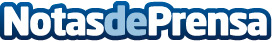 El 82% de los equipos informáticos están protegidos con software antivirus, según el “Estudio sobre la Ciberseguridad y confianza de los hogares españoles”Datos de contacto:Nota de prensa publicada en: https://www.notasdeprensa.es/el-82-de-los-equipos-informaticos-estan_1 Categorias: Software Ciberseguridad http://www.notasdeprensa.es